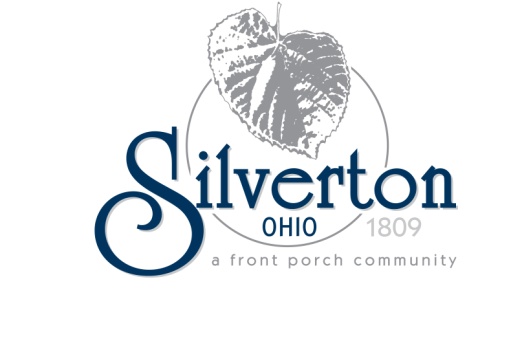 RECORD OF PROCEEDINGSMinutes of the Silverton Village Council WorkshopHeld Thursday, February 2, 2012The Council of the Village of Silverton met for a workshop in Council Chambers at 6860 Plainfield Road at 7:56 pm on Thursday, February 2, 2012. Mayor Smith called the meeting to order.OPENING REMARKS:Mayor Smith led a moment of silent prayer followed by the Pledge of Allegiance.ROLL CALL:Elected Officials:John Smith, Mayor			PresentNolan Jason, Council			PresentMark Quarry, Council			PresentFrank Sylvester, Council		PresentIdella Thompson, Council		PresentDottie Williams, Council		PresentFranklin Wilson, Council		PresentAlso present:Paul Brehm, Village ManagerBryan Pacheco, Village SolicitorMeredith George, Clerk of CouncilBruce Molett, Chief of PoliceTom Peterson, Finance DirectorMAYOR’S COMMENTS:None.WORKSHOP DISCUSSION ITEMS:Hamilton County Solid Waste District – Recycling PresentationMr. Brehm introduced Michelle Balz from the Hamilton County Solid Waste District. Ms. Balz gave a presentation identifying ways for Silverton to increase its recycling rate. Silverton has been targeted by the HCSWD as a community with the potential for improving its rates. The HCSWD will provide partial funding for education and recycling programs. One option is to establish a single drop off point for residents who wish to recycle. The cost is $55 per month. The county would fund this for 2012 and Silverton would assume the responsibility. Council thanked Ms. Balz for her presentation and will discuss the options. CLG Amended Agreement for Local Government Health Self-Insurance Benefits PoolMr. Brehm explained there are some changes being made to the CLG health insurance pool. The changes are being implemented to help address the deficit the pool is experiencing. Mr. Brehm believes plan changes that were implemented mid-year 2011 have already had a positive effect. Mr. Brehm feels the proposed changes to the agreement are warranted. Mr. Brehm thanked Mr. Pacheco for his work to improve the language of the agreement. There will be a resolution on the February 16, 2012 agenda. Mr. Brehm recommends passage. BUSINESS MEETINGPUBLIC COMMENT:None.INTRODUCTION AND READING OF LEGISLATION:Mrs. George gave the reading of Resolution 11-628 A Resolution Authorizing a Professional Services Agreement with Plattenburg and Associates, Inc and Dave Yost, Auditor of State of Ohio, to Perform the Audit of the Village of Silverton for the Fiscal Year Beginning January 1, 2011 through December 31, 2011. Mrs. Thompson motioned for passage and was seconded by Mr. Quarry. A roll call vote was taken. All members present voted aye. Motion carried. ADJOURNMENT:Mr. Quarry motioned for adjournment and was seconded by Mrs. Thompson. All members present voted aye. Motion carried.The meeting was adjourned at 8:28 p.m.Respectfully submitted,_____________________________        Meredith L. GeorgeClerk of Council_____________________________John A. SmithMayor